Repeating PatternsLook at the repeating patterns below. Can you repeat the patterns with the correct shapes?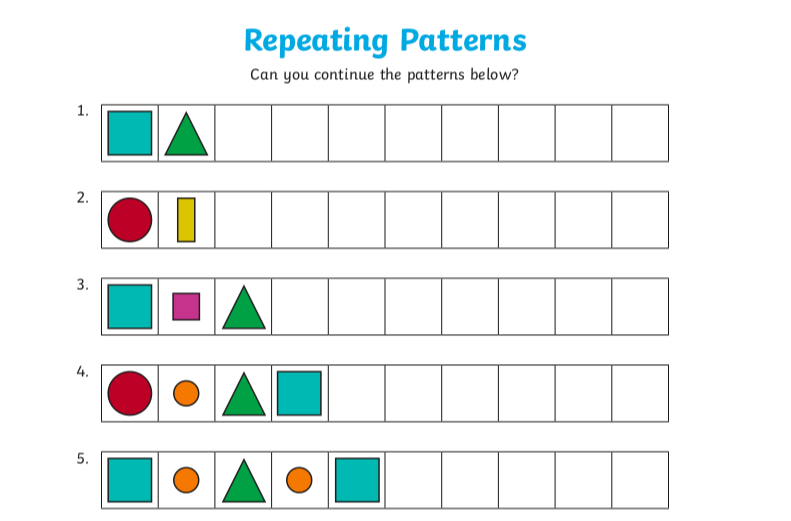 Now choose from one of the activities - or try them all!  The more chillies, the more difficult the task is.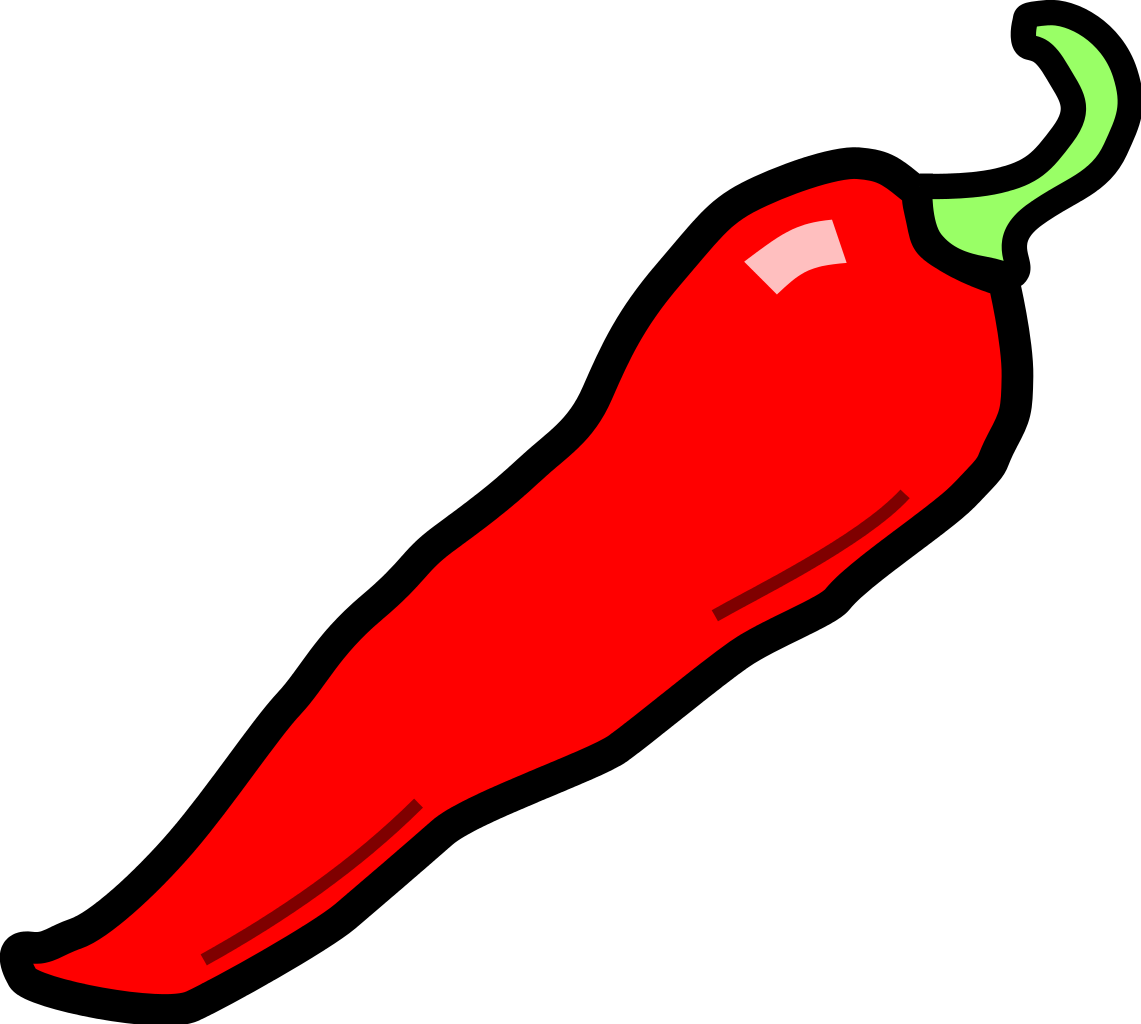 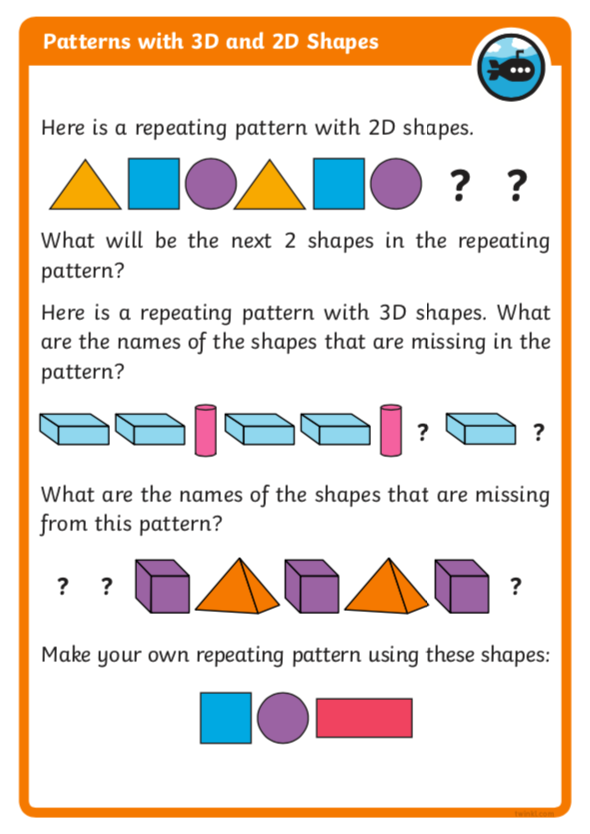 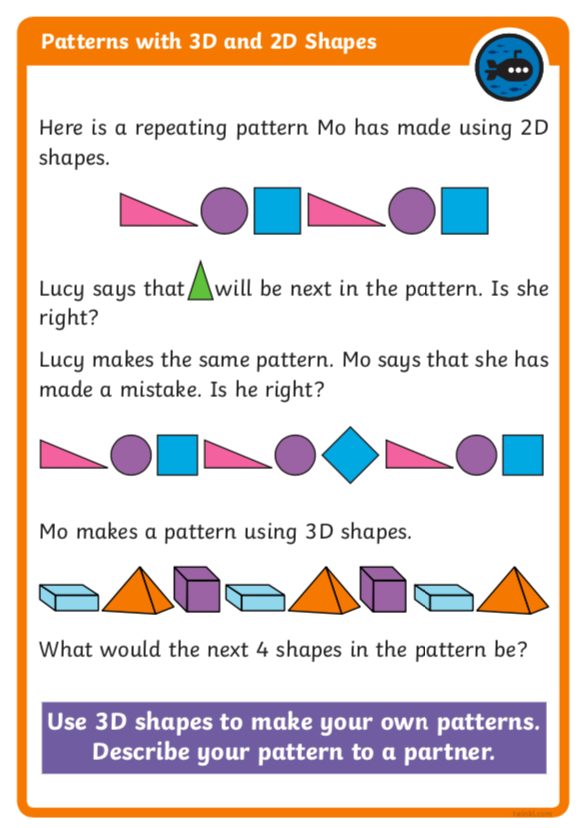 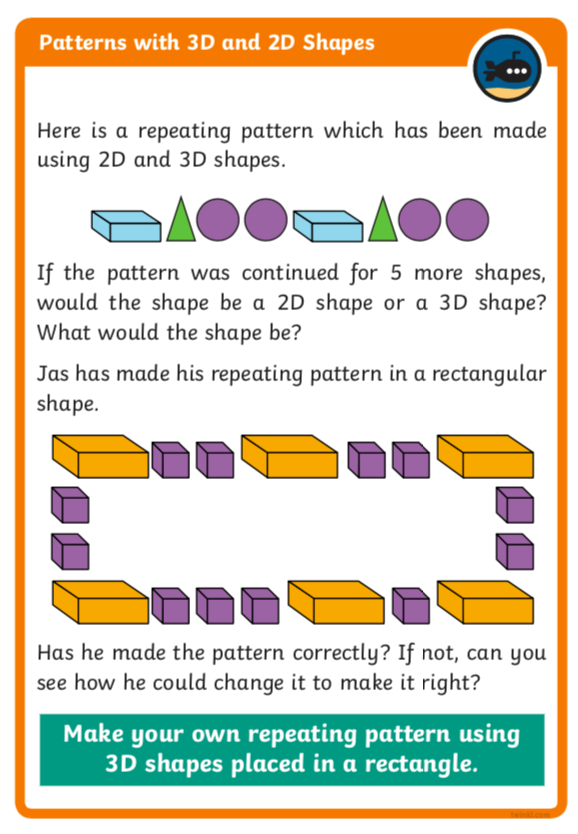 Challenge Was that easy? If you really want to challenge yourself, try this: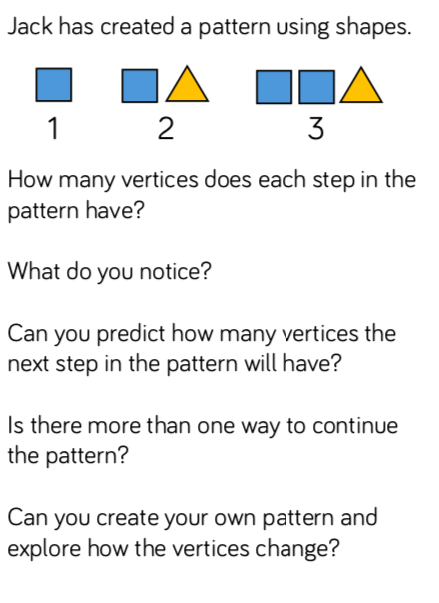 For more maths challenges you can use this website: https://nrich.maths.org/primary